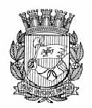 Publicado no D.O.C. São Paulo, 019, Ano 62 Sexta-feira.27 de Janeiro de 2017Gabinete do Prefeito, Pág.01TÍTULO DE NOMEAÇÃO 51, DE 26 DE JANEIRO DE 2017JOÃO DORIA, Prefeito do Município de São Paulo, usando das atribuições que lhe são conferidas por lei,RESOLVE:NOMEARSECRETARIA MUNICIPAL DAS PREFEITURAS REGIONAIS1 – CARLOS AUGUSTO MARTINS, RG 16.902.586-X-SSP/SP, para exercer o cargo de Chefe de Gabinete, símbolo CHG, da Chefia de Gabinete, do Gabinete do Prefeito Regional, da Prefeitura Regional de Ermelino Matarazzo, constante da Lei 15.509/2011 e do Decreto 57.576/2017.2 – GILBERTO DO CARMO NUCCI, RF 799.018.9, para exercer o cargo de Chefe de Gabinete, símbolo CHG, da Chefia de Gabinete, do Gabinete do Prefeito Regional, da Prefeitura Regional de Butantã, constante da Lei 15.509/2011 e do Decre-to 57.576/2017.PREFEITURA DO MUNICÍPIO DE SÃO PAULO, aos 26 de janeiro de 2017, 464º da fundação de São Paulo.JOÃO DORIA, Prefeito.TÍTULO DE NOMEAÇÃO 52, DE 26 DE JANEIRO DE 2017JOÃO DORIA, Prefeito do Município de São Paulo, usando das atribuições que lhe são conferidas por lei,RESOLVE:Nomear a senhora FLAVIA IVANA PALLINGER, RF 640.958.0, vínculo 1, para exercer o cargo de Chefe de Gabi-nete, símbolo CHG, do Hospital do Servidor Público Municipal, vinculado à Secretaria Municipal da Saúde, constante do artigo 6º da Lei 15.509/2011, e do artigo 97 da Lei 16.122/2015.PREFEITURA DO MUNICÍPIO DE SÃO PAULO, aos 26 de janeiro de 2017, 464º da fundação de São Paulo.JOÃO DORIA, Prefeito.TÍTULO DE NOMEAÇÃO 53, DE 26 DE JANEIRO DE 2017JOÃO DORIA, Prefeito do Município de São Paulo, usando das atribuições que lhe são conferidas por lei,RESOLVE:Nomear, excepcionalmente, a partir de 16 de janei-ro de 2017, o senhor LUCAS TAVARES DA SILVA FILHO, RG 24.206.723-2-SSP/SP, para exercer o cargo de Chefe de Ga-binete, símbolo CHG, do Gabinete do Prefeito, constante do parágrafo único, do artigo 41 do Decreto 57.576/2017.PREFEITURA DO MUNICÍPIO DE SÃO PAULO, aos 26 de janeiro de 2017, 464º da fundação de São Paulo.JOÃO DORIA, Prefeito.TÍTULO DE NOMEAÇÃO 54, DE 26 DE JANEIRO DE 2017JOÃO DORIA, Prefeito do Município de São Paulo, usando das atribuições que lhe são conferidas por lei,RESOLVE:Nomear o senhor ACACIO MIRANDA DA SILVA FILHO, RG 19.109.709-SSP/SP, para exercer o cargo de Chefe de Gabinete, símbolo CHG, da Chefia de Gabinete, do Gabinete do Prefeito Regional, da Prefeitura Regional de Santo Amaro, constante da Lei 13.682/2003 e do Decreto 57.576/2017.PREFEITURA DO MUNICÍPIO DE SÃO PAULO, aos 26 de janeiro de 2017, 464º da fundação de São Paulo.JOÃO DORIA, Prefeito.TÍTULO DE NOMEAÇÃO 55, DE 26 DE JANEIRO DE 2017JOÃO DORIA, Prefeito do Município de São Paulo, usando das atribuições que lhe são conferidas por lei,RESOLVE:Nomear a senhora ROSELI GERALDO, RG 18.462.971-8-SSP/SP, para exercer o cargo de Chefe de Gabinete, símbolo CHG, da Chefia de Gabinete, do Gabinete do Prefeito Regio-nal, da Prefeitura Regional de Guaianases, constante da Lei 15.509/2011 e do Decreto 57.576/2017.PREFEITURA DO MUNICÍPIO DE SÃO PAULO, aos 26 de janeiro de 2017, 464º da fundação de São Paulo.JOÃO DORIA, Prefeito.Secretarias, Pág.07TRABALHO EEMPREENDEDORISMOFUNDAÇÃO PAULISTANA DE EDUCAÇÃOE TECNOLOGIAPORTARIA Nº 005/ FUNDAÇÃO PAULISTANA /2017Dispõe sobre constituição Comissão Especial de Renegociaçãoe Reavaliação de Contratos desta FundaçãoSERGIO LUIZ DE MORAES PINTO, Diretor Geral da FundaçãoPaulistana de Educação, Tecnologia e Cultura, usandodas atribuições que lhe são conferidas por lei, nos termos doinciso I do art. 14 da Lei nº 16.115, de 9 de janeiro de 2015 eCONSIDERANDO1) A necessidade de renegociação dos contratos administrativosvigentes nesta Fundação, em atendimento ao Decreton° 57.580, de 19 de janeiro de 2016;2) Que compete ao Diretor Geral a administração geraldesta Fundação;RESOLVE:Art. 1º Constituir a Comissão Especial de Renegociaçãoe Reavaliação de Contratos desta Fundação, composta pelosseguintes servidores:I - Representante da Assessoria Técnico-Jurídica:Titular: Bruno Ruiz Segantini – RF: 800.170-7;II- Representes da Coordenadoria de Administraçãoe Finanças:Titular: Maria Rosa Coentro – RF: 505.341-2Suplente: Luciana Kulik Camargo – RF 771.370-3III - Representantes da Supervisão de Finanças:Titular: Celso Varella- RF: 771.365-7Suplente: Ivie Macedo Sousa – RG 44.288.733-4§1º A Comissão Especial terá como atribuição o atendimentodas disposições contidas no Decreto n° 57.580, de 19de janeiro de 2016 e demais atos subsequentes que venham aser editados pela Secretaria Municipal da Fazenda e pela JuntaOrçamentário-Financeira e será coordenada pela representantede CAF.§2º Os servidores representantes de Fundação Paulistanade Educação, Tecnologia e Cultura são os responsáveis pelocadastro das informações e deverão adotar as medidas necessáriasao cumprimento no disposto no Decreto.Art. 2º Para a consecução de suas atribuições, a ComissãoEspecial poderá solicitar dados a setores e servidores, principalmenteaos fiscais dos contratos, examinar registros e convocaras empresas para renegociação dos ajustes.Art.3º Os servidores ora designados desempenharão suasfunções sem prejuízo das atividades inerentes aos cargos queocupam.Art. 4º Esta Portaria entrará em vigor na data de suapublicação.Edital, Pág.30TRABALHO E EMPREENDEDORISMOFUNDAÇÃO PAULISTANA DE EDUCAÇÃO E TECNOLOGIACONTRATAÇÃO POR TEMPO DETERMINADOO Diretor Geral da Fundação Paulistana de Educação, Tec-nologia e Cultura, no uso de suas atribuições legais, nos termos da Lei municipal n° 10.793/89, regulamentada pelo Decreto 32.908/92, do artigo 3° da Lei 15.362/2011, da lei 16.155/2015, pelo art. 12 inciso IV do Estatuto Social da Fundação Paulistana de Educação, Tecnologia e Cultura e pelo Decreto 56.507/2015, Processo SEI nº 8118.2016/0000090-8,COMUNICA:1. O chamamento dos candidatos abaixo relacionados para prestarem serviços, por contratação por tempo determinado para a função de Professor de Ensino Técnico, para regência de aulas dos cursos de nível técnico, sendo 1 (um) Professor de En-sino Técnico – Saúde Bucal, 1 (um) Professor de Ensino Técnico – Núcleo Básico, 1 (um) Professor de Ensino Técnico – Gerência e Saúde e 2 (dois) Professor de Ensino Técnico – Farmácia, na Escola Técnica de Saúde Pública Professor Makiguti, localizada na Av. Dos Metalúrgicos, 1945, Cidade Tiradentes2. NOME RG PROFESSOR DE:RONALDO APARECIDO MACHADO SAUDE BUCALMARIANA ALVES DOS SANTOS NUCLEO BÁSICOMARIANA ALVES DOS SANTOS GERÊNCIA EM SAÚDEMARCIO PINTO FERREIRA FARMÁCIAFRANCINE CRISTIANE B. SANT’ANA CÂNDRIA FARMÁCIA 